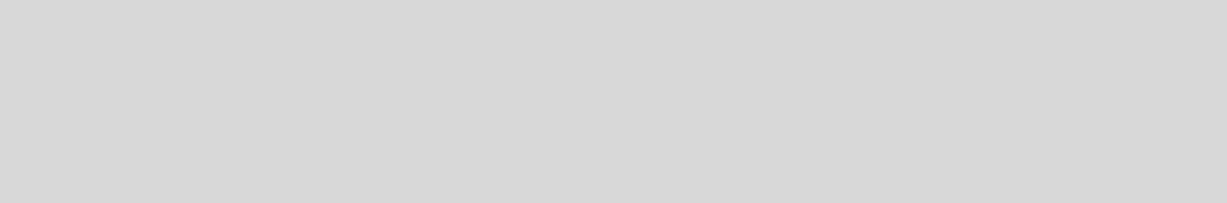 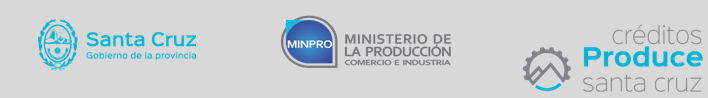 Guía Manifestación de Bienes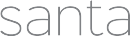         “Si necesitas atención, contención y asesoramiento en situaciones de violencia de género, llamà de manera gratuita al 144; al 0800-333-4041 o al 2966-15464122 las 24 horas,          los 365 días del año” Guía Manifestación de bienes. - Dicción Provincial de Proyectos - Misterio de la Producción. –A Bienes.A Bienes.1.$2.$3.$Disponibilidades.Disponibilidades.1.$2.$3.$Participaciones.Participaciones.1.$2.$3.$Otros bienes.Otros bienes.1.$2.$A-Total bienes, disponibilidades y participaciones:$B Deudas.B Deudas.1.$2.$3.$Gravámenes.Gravámenes.1.$2.$3.$B-Total deudas y gravámenes:Total capital líquido A-B$Lugar.Fecha.Firma.Aclaración.